           КАРАР                                                                                      ПОСТАНОВЛЕНИЕ   01  февраль  2019 й.                               №8                                        01 февраля  2019 г.        Об отмене постановления №45 от 14.12.2018 года«Об определении видов обязательных работ и объектов для отбывания осужденными наказания в виде обязательных работ»	В соответствии с  Федеральным законом Российской Федерации №131-ФЗ от 06.10.2003 года «Об общих принципах организации местного самоуправления в Российской, п о с т а н о в л я ю:        1. Постановление  главы сельского поселения Кунгаковский сельсовет за №45 от 14.12.2018 года «Об определении видов обязательных работ и объектов для отбывания осужденными наказания в виде обязательных работ»,  отменить.       2. Контроль за исполнением настоящего постановления оставляю за собой. Глава  сельского поселения                                                    Г.А. Гильманшина  БАШҠОРТОСТАН РЕСПУБЛИКАҺЫ                       АСҠЫН  РАЙОНЫМУНИЦИПАЛЬ РАЙОНЫНЫҢ ҠӨНГӘК  АУЫЛ  СОВЕТЫАУЫЛ  БИЛӘМӘҺЕ ХАКИМИӘТЕ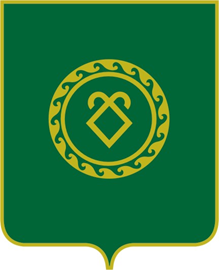 АДМИНИСТРАЦИЯСЕЛЬСКОГО ПОСЕЛЕНИЯ КУНГАКОВСКИЙ СЕЛЬСОВЕТ МУНИЦИПАЛЬНОГО РАЙОНААСКИНСКИЙ РАЙОНРЕСПУБЛИКИ БАШКОРТОСТАН